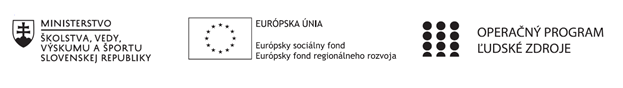 Správa o činnosti pedagogického klubu Príloha:Prezenčná listina zo stretnutia pedagogického klubuPokyny k vyplneniu Správy o činnosti pedagogického klubu:Prijímateľ vypracuje správu ku každému stretnutiu pedagogického klubu samostatne. Prílohou správy je prezenčná listina účastníkov stretnutia pedagogického klubu. V riadku Prioritná os – VzdelávanieV riadku špecifický cieľ – uvedie sa v zmysle zmluvy o poskytnutí nenávratného finančného príspevku (ďalej len "zmluva o NFP")V riadku Prijímateľ -  uvedie sa názov prijímateľa podľa zmluvy o poskytnutí nenávratného finančného príspevku V riadku Názov projektu -  uvedie sa úplný názov projektu podľa zmluvy NFP, nepoužíva sa skrátený názov projektu V riadku Kód projektu ITMS2014+ - uvedie sa kód projektu podľa zmluvy NFPV riadku Názov pedagogického klubu (ďalej aj „klub“) – uvedie sa  názov klubu V riadku Dátum stretnutia/zasadnutia klubu -  uvedie sa aktuálny dátum stretnutia daného klubu učiteľov, ktorý je totožný s dátumom na prezenčnej listineV riadku Miesto stretnutia  pedagogického klubu - uvedie sa miesto stretnutia daného klubu učiteľov, ktorý je totožný s miestom konania na prezenčnej listineV riadku Meno koordinátora pedagogického klubu – uvedie sa celé meno a priezvisko koordinátora klubuV riadku Odkaz na webové sídlo zverejnenej správy – uvedie sa odkaz / link na webovú stránku, kde je správa zverejnenáV riadku  Manažérske zhrnutie – uvedú sa kľúčové slová a stručné zhrnutie stretnutia klubuV riadku Hlavné body, témy stretnutia, zhrnutie priebehu stretnutia -  uvedú sa v bodoch hlavné témy, ktoré boli predmetom stretnutia. Zároveň sa stručne a výstižne popíše priebeh stretnutia klubuV riadku Závery o odporúčania –  uvedú sa závery a odporúčania k témam, ktoré boli predmetom stretnutia V riadku Vypracoval – uvedie sa celé meno a priezvisko osoby, ktorá správu o činnosti vypracovala  V riadku Dátum – uvedie sa dátum vypracovania správy o činnostiV riadku Podpis – osoba, ktorá správu o činnosti vypracovala sa vlastnoručne   podpíšeV riadku Schválil - uvedie sa celé meno a priezvisko osoby, ktorá správu schválila (koordinátor klubu/vedúci klubu učiteľov) V riadku Dátum – uvedie sa dátum schválenia správy o činnostiV riadku Podpis – osoba, ktorá správu o činnosti schválila sa vlastnoručne podpíše.Príloha správy o činnosti pedagogického klubu                                                                                             PREZENČNÁ LISTINAMiesto konania stretnutia: Spojená škola, DetvaDátum konania stretnutia: 23.09.2020Trvanie stretnutia: od 13.10 hod	.	do 16.10 hod.	Zoznam účastníkov/členov pedagogického klubu:Meno prizvaných odborníkov/iných účastníkov, ktorí nie sú členmi pedagogického klubu  a podpis/y:Prioritná osVzdelávanieŠpecifický cieľ1.2.1 Zvýšiť kvalitu odborného vzdelávania a prípravy reflektujúc potreby trhu prácePrijímateľBanskobystrický samosprávny kraj (Spojená škola, Detva)Názov projektuModerné vzdelávanie pre prax 2Kód projektu  ITMS2014+312011ACM2Názov pedagogického klubu Pedagogický klub Jazykové vzdelávanieDátum stretnutia  pedagogického klubu03.09.2021Miesto stretnutia  pedagogického klubuSpojená škola, DetvaMeno koordinátora pedagogického klubuMgr. Miroslava DutkievičováOdkaz na webové sídlo zverejnenej správyhttp://ssdetva.proxia.sk/2020/09/09/projekt-esf-moderne-vzdelavanie-pre-prax-2/Manažérske zhrnutie:Anotácia: Hlavnou témou stretnutia bola „Komunikácia a ŠkVp. Medzinárodné meranie PISA.“ Tak ako minulý rok, aj toto stretnutie sme začali rozdelením úloh pre prácu v klube na nesledujúce obdobie a následne sme analyzovali školský vzdelávací program, učebné osnovy, plány predmetov a snažili sa nájsť prierezové témy medzi nimi. Členovia PK sa zamerali  na  úpravu popisov jednotlivých predmetov, snažili sa zjednotiť hodnotenie, formy a metódy predmetov a hľadali spoločné témy medzi predmetmi. Kľúčové slová:metódy a formy práce, medzipredmetové vzťahy, školský vzdelávací program, učebné osnovyHlavné body, témy stretnutia, zhrnutie priebehu stretnutia: Na začiatku nášho stretnutia sme sa venovali rozdeleniu úloh pre prácu v klube. Podobne, ako minulý rok sme analyzovali učebné osnovy a plány nosných predmetov. Zamerali sme sa aj na hľadanie prierezových tém nielen medzi predmetmi všeobecnovzdelávacími, ale aj predmetmi ekonomickými.Opäť sme analyzovali a posudzovali medzinárodné meranie PISA so zameraním na matematickú,  finančnú, čitateľskú gramotnosť. Hlavné body stretnutia:Prezentácia programu pedagogického klubu Jazykové vzdelávanieAnalýza školského vzdelávacieho programu – úprava učebných osnov a tematických plánovAnalýza medzipredmetových vzťahov jednotlivých predmetov. Diskusia a rôzneK bodu 1:Členovia pedagogického klubu sa oboznámili s činnosťou klubu Jazykové vzdelávanie. Následne si rozdelili prípravu tém na nasledujúce obdobie 1. polroku školského roka 2021/2022. Jazykový klub by mal v 1. polroku prebiehať v nasledovných termínoch:03.09.2021 – Komunikácia a ŠkVp, Medzinárodné meranie PISA (Mgr. Dutkievičová)13.10.2021- Komunikácia a ŠkVp, Mezdinárodné meranie PISA (Mgr. Dutkievičová)10.10.2021 – Práca s odbornými textami, Využitie IKT pri spracovaní textov a tvorbe edukačných materiálov (Mgr. Szilvási)08.12.2021 – Využitie IKT pri spracovaní textov a tvorbe edukačných materiálov (Ing. Kolenčíková)19.01.2022 – Problémy pri práci s textom u žiakov s vývinovými poruchami učenia (Mgr. Lalíková)K bodu 2: V nasledujúcom bode sme pokračovali v analýze a úprave školského vzdelávacieho programu. Minulý školský rok došlo ku kompletnej úprave ŠkVp a následne aj k úprave učebných osnov. V nich sme presne definovali, čo je obsahom výučby jednotlivých predmetov, ale rovnako aj to, ako sú jednotlivé predmety hodnotené. Vrámci všeobecnovzdelávacích predmetov sme sa snažili zjednotiť hodnotiaci systém, aby nedochádzalo k rozdielnemu bodovému a percentuálnemu systému. Keďže naša škola prešla na duálne vzdelávanie vo všetkých odboroch, bolo potrebné meniť niektoré tematické plány už minulý rok a tento rok sa bude pokračovať ďalšej úprave. V školskom roku 2021/2022 sa upravovali nasledovné tematické plány:Ing. Jana Kolenčíková – tematický plán z dejepisu pre triedu 2.OAIng. Jana Kolenčíková – tematický plán z nemeckého jazyka pre triedu 2.OAMgr. Jana Lalíková – tematický plán z anglického jazyka pre triedu 2.OA    K bodu 3:Členovia PK diskutovali o možnostiach medzipredmetových vzťahov v jednotlivých predmetoch:anglický jazyknemecký jazykslovenský jazyk a literatúraekonomické predmety Vrámci všeobecnovzdelávacích predmetov dochádza k neustálej komunikácii medzi vyučujúcimi a zároveň aj k vymieňaniu skúseností z jednotlivých hodín a predmetov. Po minulom roku sa stále viac snažíme hľadať paralely aj medzi ekonomickými a všeobecnovzdelávacími predmetmi. Nakoľko sa v súčasnosti kladie veľký dôraz na čitateľskú, matematickú a finančnú gramotnosť chceme stále diskutovať a vymieňať si poznatky aj s vyučujúcimi ekonomických predmetov. Budeme pokračovať v spolupráci pri príprave hodín zo slovenského jazyka, anglického jazyka a nemeckého jazyka. K bodu 4:V tejto časti sme sa venovali najmä minulému školskému roku a zhodnoteniu dištančného vyučovania. V minulom školskom roku prebiehalo dištančné vyučovanie inou formou ako predtým. Mali sme vytvorený online rozvrh a žiaci sa denne prihlasovali na vyučovacie hodiny. Tento spôsob vyučovania síce nenahradil prezenčné vyučovanie, ale bol lepší ako len zadávanie úloh, ktoré sme využívali, keď sme museli 1x prejsť na dištančné vyučovanie. Takýmto spôsobom sa nám podarilo odučiť takmer 100% naplánovaných hodín v tematickom pláne. Len z anglického a nemeckého jazyka sa na tento rok presunulo niekoľko tematických celkov:Mgr. Jana Lalíková – z prvého ročníka presúva do druhého ročníka 3 tematické celky  (2.A)Mgr. Jana Lalíková – z prvého ročníka presúva do druhého ročníka 1 tematický celok (2.OA)Mgr. Jana Lalíková – z druhého ročníka presúva do tretieho ročníka 1 tematický celok (3.A)Mgr. Jana Lalíková – z tretieho ročníka presúva do štvrtého ročníka 3 tematické celky (4.A)Ing. Jana Kolenčíková – z tretieho ročníka presúva do štvrtého ročníka 2 tematické celky (4.OA)Témy z týchto tematických celkov budú vyučujúce priebežne zaraďovať do svojich hodín. Rozhodli sa, že ich do plánov nebudú zaraďovať samostatne, ale podľa možnosti sa im budú venovať na vyučovacích hodinách s podobnou tematikou. V časti rôzne sme ešte diskutovali o cieľových požiadavkách na maturitné skúšky, ktoré pravidelne sledujeme a prispôsobujeme podľa nich tematické plány a následne maturitné otázky. Naše plány a maturitné otázky sú týmto požiadavkám prispôsobené už niekoľko rokov a v prípade nejakých zmien budú tieto zmeny zaznamenané v príslušných dokumentoch. Tento školský rok budú musieť žiaci vynaložiť viac úsilia pri príprave na maturitné skúšky. Po 1,5 roku dištančného vzdelávania budeme musieť spoločne dobehnúť veci, na ktoré nebol čas, resp. neboli vhodné podmienky. Všetci však veríme, že to spoločne tento rok zvládneme a budeme môcť maturovať v riadnom termíne a v riadnej forme.   Už na konci minulého školského roka prišla Ing. Valéria Čiamporová s ponukou na objednanie nových učebníc. Na klube sme spoločne prechádzali internetové stránky a hľadali sme učebnice, ktoré by sme dokázali využiť pri vzdelávaní žiakov, ale aj nás samých. Nakoniec sme vybrali nasledovné učebnice:Mgr. M. Dutkievičová – Nový slovenský jazyk pre stredné školy 1, 2, 3 (učebnica), Nový slovenský jazyk pre stredné školy 1, 2, 3 (zošit pre učiteľa), Nový slovenský jazyk pre stredné školy 1, 2, 3 (zošit pre študenta 1. a 2. časť), Literatúra pre stredné školy I., II., III.,  IV.  Ing. J. Kolenčíková – Direkt interaktiv 1, 2Mgr. J. Szilvási, Mgr. J. Lalíková – Úspešná maturita – anglický jazyk B1, Úsešná maturita – anglický jazyk B2, Yes Angličtina maturita vyššia úroveň B2Závery a odporúčania:Na záver sa členovia klubu dohodli, že na budúcom stretnutí sa budú pokračovať v rovnakej téme ako na tomto stretnutí. Bližšie sa pozrú na meranie PISA a prierezové metódy, ktoré majú zahrnuté aj vo svojich plánoch.  Vypracoval (meno, priezvisko)Mgr. Miroslava DutkievičováDátum06.09.2021PodpisSchválil (meno, priezvisko)DátumPodpisPrioritná os:VzdelávanieŠpecifický cieľ:1.2.1 Zvýšiť kvalitu odborného vzdelávania a prípravy reflektujúc potreby trhu prácePrijímateľ:Banskobystrický samosprávny kraj (Spojená škola, Detva)Názov projektu:Moderné vzdelávanie pre prax 2Kód ITMS projektu:312011ACM2Názov pedagogického klubu:Pedagogický klub Jazykové vzdelávanieč.Meno a priezviskoPodpisInštitúcia1.Mgr. Miroslava DutkievičováSpojená škola, Detva2.Mgr. Jana LalíkováSpojená škola, Detva3.Mgr. Jana SzilvásiSpojená škola, Detva4.Ing. Jana KolenčíkováSpojená škola, Detva5.Mgr. Oľga FeješováSpojená škola, Detva6.Ing. Mária BudáčováSpojená škola, Detva7.Ing. Gabriela DianiškováSpojená škola, Detva8.Ing. Valéria ČiamporováSpojená škola, Detvač.Meno a priezviskoPodpisInštitúcia